УТВЕРЖДЕННЫЙ  БЮДЖЕТА ГОРОДА ЛЫТКАРИНО НА 2017-2019 Г. (утвержден решением Совета депутатов г.Лыткарино от 08.12.2016 №157/17)ДИНАМИКА ОСНОВНЫХ ПОКАЗАТЕЛЕЙ БЮДЖЕТА на 2017-2019 годыОСНОВНЫЕ ПОКАЗАТЕЛИ БЮДЖЕТА ГОРОДА ЛЫТКАРИНО на 2017-2019 годы, млн руб.Основные показатели  бюджета города Лыткарино на 2017-2019 годы, млн руб.СТРУКТУРА БЮДЖЕТА ГОРОДА ЛЫТКАРИНО НА 2017-2019 ГОДЫ(утв. решением Совета депутатов г.Лыткарино от 08.12.2016 №157/17)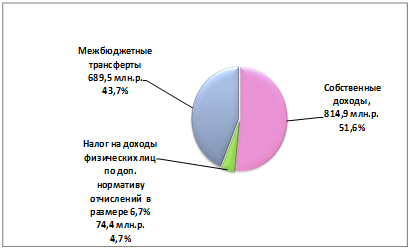 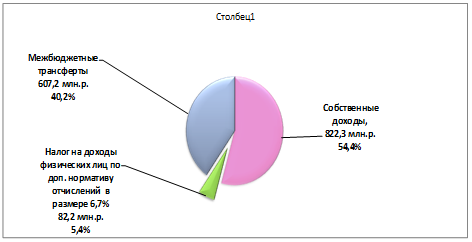 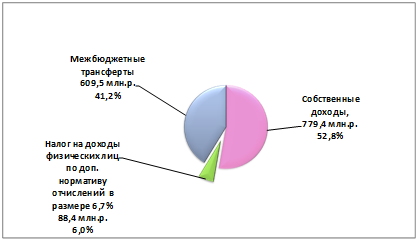 Динамика основных параметров бюджета города Лыткарино на 2017-2019 годы, млн руб.(утв. решением Совета депутатов г.Лыткарино от 08.12.2016 №157/17)СТРУКТУРА 
ДОХОДОВ БЮДЖЕТА ГОРОДА ЛЫТКАРИНО В 2017-2019 ГОДАХДоходы бюджета города Лыткарино на 2017-2019 годы в разрезе ведомств, млн.руб.(утв. решением Совета депутатов г.Лыткарино от 08.12.2016 №157/17)Доходы бюджета города Лыткарино в разрезе видов доходов, млн.руб.(утв. решением Совета депутатов г.Лыткарино от 08.12.2016 №157/17)Доходы бюджета города Лыткарино в разрезе видов доходов, млн.руб.(утв. решением Совета депутатов г.Лыткарино от 08.12.2016 №157/17)СТРУКТУРА РАСХОДОВ БЮДЖЕТА ГОРОДА ЛЫТКАРИНО на 2017-2019 годыРасходы бюджета города Лыткарино на 2017-2019  годы в разрезе ведомств, млн.руб.(утв. решением Совета депутатов г.Лыткарино от 08.12.2016 №157/17)Целевое финансированиеВыделение финансовых ресурсов, денежных средств целевым назначением для использования в качестве средства достижения определенной цели, решения социально-экономической проблемы, создания определенного объекта. ЦелеполаганиеПервичная фаза управления, выработки и принятия решений, заключающаяся в постановке генеральной цели и совокупности целей (дерева целей) в соответствии с сущностью и характером решаемых проблем, назначением (миссией) системы, стратегическими установками. Ценные бумагиДокументы, соответствующие установленным законом требованиям и удостоверяющие обязательственные и иные права, осуществление или передача которых возможны только при предъявлении таких документов (документарные ценные бумаги). Экспертиза1) Анализ, исследование, проводимые привлеченными специалистами (экспертами), экспертной комиссией, завершаемые выпуском акта, заключения, в отдельных случаях - сертификата качества, соответствия; 
2) проверка подлинности денежных знаков, ценных бумаг, документов; 
3) проверка качества товаров, работ, услуг. Экспертные оценкиКоличественные и качественные (обычно в баллах или порядковых номерах, рейтингах) оценки процессов и явлений, экономических величин, показателей, выполняемые экспертами на основе суждений. Чаще всего к таким оценкам приходится прибегать, когда анализируемая величина не поддается непосредственному измерению, учету. Электронный документ Документированная информация, представленная в электронной форме, то есть в виде, пригодном для восприятия человеком с использованием электронных вычислительных машин, а также для передачи по информационно-телекоммуникационным сетям или обработки в информационных системах.ЭмиссияВыпуск в обращение ценных бумаг, денежных знаков во всех формах. Эмиссия денег означает не только печатание денежных знаков, но и увеличение всей массы наличных и безналичных денег в обращении. Основные формы эмиссии: эмиссия кредитных денег - банкнот, депозитно-чековая эмиссия, эмиссия ценных бумаг. Управляющие (жилищные) организацииОрганизации любой формы собственности и организационно-правовой формы, обеспечивающие благоприятные и безопасные условия проживания граждан, надлежащее содержание и ремонт общего имущества в многоквартирном жилом доме (домах), а также предоставление коммунальных услуг гражданам, проживающим в этом доме (домах). Условно утверждаемые (утвержденные) расходыНе распределенные в плановом периоде в соответствии с классификацией расходов бюджетов бюджетные ассигнования. Финансовые органыМинистерство финансов Российской Федерации, органы исполнительной власти субъектов Российской Федерации, осуществляющие составление и организацию исполнения бюджетов субъектов Российской Федерации (финансовые органы субъектов Российской Федерации), органы (должностные лица) местных администраций муниципальных образований, осуществляющие составление и организацию исполнения местных бюджетов (финансовые органы муниципальных образований). Целевое финансированиеВыделение финансовых ресурсов, денежных средств целевым назначением для использования в качестве средства достижения определенной цели, решения социально-экономической проблемы, создания определенного объекта. ЦелеполаганиеПервичная фаза управления, выработки и принятия решений, заключающаяся в постановке генеральной цели и совокупности целей (дерева целей) в соответствии с сущностью и характером решаемых проблем, назначением (миссией) системы, стратегическими установками. Ценные бумагиДокументы, соответствующие установленным законом требованиям и удостоверяющие обязательственные и иные права, осуществление или передача которых возможны только при предъявлении таких документов (документарные ценные бумаги). Экспертиза1) Анализ, исследование, проводимые привлеченными специалистами (экспертами), экспертной комиссией, завершаемые выпуском акта, заключения, в отдельных случаях - сертификата качества, соответствия; 
2) проверка подлинности денежных знаков, ценных бумаг, документов; 
3) проверка качества товаров, работ, услуг. Экспертные оценкиКоличественные и качественные (обычно в баллах или порядковых номерах, рейтингах) оценки процессов и явлений, экономических величин, показателей, выполняемые экспертами на основе суждений. Чаще всего к таким оценкам приходится прибегать, когда анализируемая величина не поддается непосредственному измерению, учету. Электронный документ Документированная информация, представленная в электронной форме, то есть в виде, пригодном для восприятия человеком с использованием электронных вычислительных машин, а также для передачи по информационно-телекоммуникационным сетям или обработки в информационных системах.ЭмиссияВыпуск в обращение ценных бумаг, денежных знаков во всех формах. Эмиссия денег означает не только печатание денежных знаков, но и увеличение всей массы наличных и безналичных денег в обращении. Основные формы эмиссии: эмиссия кредитных денег - банкнот, депозитно-чековая эмиссия, эмиссия ценных бумаг. Наименование 2017 г.2018 г.2019 г.Доходы1578,81511,71477,3Расходы15991523,11484,5Дефицит    (млн.р.)20,211,47,2Дефицит    (%)2,51,40,9Наименование 2016 г. 
(утв. 17.12.2015)(млн.р.)2017 г. 
(проект)(млн.р.)2018 г.
(проект)(млн.р.)2019 г.
(проект)(млн.р.) 2017 год 2017 год2018 год2018 год2019 год2019 годНаименование 2016 г. 
(утв. 17.12.2015)(млн.р.)2017 г. 
(проект)(млн.р.)2018 г.
(проект)(млн.р.)2019 г.
(проект)(млн.р.)Сумма отклонений(2017-2016)(млн.р.)2017 год в %к 2016 годуСумма отклонений(2018-2017)(млн.р.)2018 год в %к 2017 годуСумма отклонений(2019-2018)(млн.р.)2019 год в %к 2018 году Доходы1527,81578,81511,71477,351,0103,3-67,195,7-34,497,7Расходы1569,21599,01523,11484,529,8101,9-75,995,3-38,697,5Дефицит(млн.р.)41,420,211,47,2-21,2х-8,8х-4,2хДефицит    (%)4,62,51,40,9-2,1х-1,1х-0,5хДоходы бюджета города Лыткарино на 2017-2019 годы в разрезе ведомств, млн.руб.(утв. решением Совета депутатов г.Лыткарино от 08.12.2016 №157/17)Доходы бюджета города Лыткарино на 2017-2019 годы в разрезе ведомств, млн.руб.(утв. решением Совета депутатов г.Лыткарино от 08.12.2016 №157/17)Доходы бюджета города Лыткарино на 2017-2019 годы в разрезе ведомств, млн.руб.(утв. решением Совета депутатов г.Лыткарино от 08.12.2016 №157/17)Доходы бюджета города Лыткарино на 2017-2019 годы в разрезе ведомств, млн.руб.(утв. решением Совета депутатов г.Лыткарино от 08.12.2016 №157/17)Доходы бюджета города Лыткарино на 2017-2019 годы в разрезе ведомств, млн.руб.(утв. решением Совета депутатов г.Лыткарино от 08.12.2016 №157/17)Наименование ведомства2017 год2018 год2019 год1АДМИНИСТРАЦИЯ ГОРОДА ЛЫТКАРИНО1616,416,93ФИНАНСОВОЕ УПРАВЛЕНИЕ ГОРОДА ЛЫТКАРИНО78,10,51,25КОМИТЕТ ПО УПРАВЛЕНИЮ ИМУЩЕСТВОМ ГОРОДА ЛЫТКАРИНО402374303,248ФЕДЕРАЛЬНАЯ СЛУЖБА ПО НАДЗОРУ В СФЕРЕ ПРИРОДОПОЛЬЗОВАНИЯ11,11,1100ФЕДЕРАЛЬНОЕ КАЗНАЧЕЙСТВО5,65,65,6182ФЕДЕРАЛЬНАЯ НАЛОГОВАЯ СЛУЖБА 488,4525,1559,1188МИНИСТЕРСТВО ВНУТРЕННИХ ДЕЛ РФ0,30,30,3321ФЕДЕРАЛЬНАЯ РЕГИСТРАЦИОННАЯ СЛУЖБА 0,50,50,5901УПРАВЛЕНИЕ ОБРАЗОВАНИЯ ГОРОДА ЛЫТКАРИНО559,3559,3559,3902УПРАВЛЕНИЕ ЖКХ И РГИ  ГОРОДА  ЛЫТКАРИНО27,528,830,0ДОХОДЫ , всего1 578,71 511,61 477,2Наименование показателяПлан                    на 2017 годПлан                   на 2018 годПлан                на 2019 год    Налоговые доходы494,1530,9564,9    Неналоговые доходы395,2373,6302,9     Безвозмездные поступления  689,5607,2609,5ИТОГО ДОХОДОВ1578,81511,71477,3Ведомственная структура расходовбюджета  города  Лыткарино на 2017-2019 годы, млн.руб.(утв. решением Совета депутатов г.Лыткарино от 08.12.2016 №157/17)Расходы бюджета города Лыткарино на 2017-2019 годы разрезе отраслей, млн.руб.(утв. решением Совета депутатов г.Лыткарино от 08.12.2016 №157/17)Расходы бюджета города Лыткарино на 2017-2019 годы  в   разрезе   видов расходов, млн.руб.(утв. решением Совета депутатов г.Лыткарино от 08.12.2016 №157/17)Расходы бюджета города Лыткарино на 2017-2019 годы по видам расходов, млн.руб.(утв. решением Совета депутатов г.Лыткарино от 08.12.2016 №157/17)Расходы бюджета города Лыткарино  на 2017-2019 годы в разрезе   муниципальных программ(утв. решением Совета депутатов г.Лыткарино от 08.12.2016 №157/17)Расходы бюджета города Лыткарино по муниципальным программам в 2018 году, млн.руб.(утв. решением Совета депутатов г.Лыткарино от 08.12.2016 №157/17)Расходы бюджета города Лыткарино на 2017-2019 годы по муниципальным программам в 2019 году, млн.руб. (утв. решением Совета депутатов г.Лыткарино от 08.12.2016 №157/17)СТРУКТУРА ИСТОЧНИКОВ ФИНАНСИРОВАНИЯ ДЕФИЦИТА БЮДЖЕТА ГОРОДА ЛЫТКАРИНО на 2017-2019 годы(утв. решением Совета депутатов г.Лыткарино от 08.12.2016 №157/17)